ΜΑΘΗΜΑ: ΔΙΕΘΝΗΣ ΜΑΚΡΟΟΙΚΟΝΟΜΙΑΜΑΘΗΜΑ: ΠΑΓΚΟΣΜΙΟ ΧΡΗΜ/ΚΟ ΣΥΣΤΗΜΑ ΚΑΙ ΔΙΕΘΝΗΣ ΟΙΚΟΝΟΜΙΚΗΜΑΘΗΜΑ: ΔΙΕΘΝΗΣ ΛΟΓΙΣΤΙΚΗ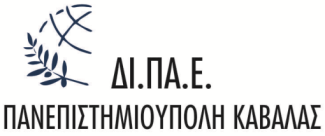 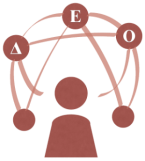 Διεθνές Πανεπιστήμιο της Ελλάδος, Πανεπιστημιούπολη ΚαβάλαςΣχολή Οικονομίας & Διοίκησης Τμήμα Λογιστικής & ΧρηματοοικονομικήςΠρόγραμμα Μεταπτυχιακών Σπουδών«ΔΙΕΘΝΗΣ ΚΑΙ ΕΥΡΩΠΑΪΚΗ ΟΙΚΟΝΟΜΙΚΗ»Διεθνές Πανεπιστήμιο της Ελλάδος, Πανεπιστημιούπολη ΚαβάλαςΣχολή Οικονομίας & Διοίκησης Τμήμα Λογιστικής & ΧρηματοοικονομικήςΠρόγραμμα Μεταπτυχιακών Σπουδών«ΔΙΕΘΝΗΣ ΚΑΙ ΕΥΡΩΠΑΪΚΗ ΟΙΚΟΝΟΜΙΚΗ»Διεθνές Πανεπιστήμιο της Ελλάδος, Πανεπιστημιούπολη ΚαβάλαςΣχολή Οικονομίας & Διοίκησης Τμήμα Λογιστικής & ΧρηματοοικονομικήςΠρόγραμμα Μεταπτυχιακών Σπουδών«ΔΙΕΘΝΗΣ ΚΑΙ ΕΥΡΩΠΑΪΚΗ ΟΙΚΟΝΟΜΙΚΗ»Διεθνές Πανεπιστήμιο της Ελλάδος, Πανεπιστημιούπολη ΚαβάλαςΣχολή Οικονομίας & Διοίκησης Τμήμα Λογιστικής & ΧρηματοοικονομικήςΠρόγραμμα Μεταπτυχιακών Σπουδών«ΔΙΕΘΝΗΣ ΚΑΙ ΕΥΡΩΠΑΪΚΗ ΟΙΚΟΝΟΜΙΚΗ»ΗΜΕΡΟΜΗΝΙΕΣΗΜΕΡΕΣΔΙΔΑΣΚΑΛΙΑΣΔΙΔΑΣΚΟΝΤΕΣΩΡΕΣΔΙΔΑΣΚΑΛΙΑΣΑΙΘΟΥΣΑ13/10/2022ΠΕΜΠΤΗ Β. ΖΟΥΜΠΟΥΛΙΔΗΣ14:15-16:302022/10/2022ΣΑΒΒΑΤΟΟΖΟΥΝΗ11:45-14:00 14:15-16:30ΔΙΑΔΙΚΤΥΑΚΑ https://zoom.us/j/9340757754729/10/2022ΣΑΒΒΑΤΟΒ. ΖΟΥΜΠΟΥΛΙΔΗΣ09:15-11:30ΤΟΛ 2.1Συνδιδασκαλία με ΠΜΣ "Λογιστική και Ελεγκτική"03/11/2022ΠΕΜΠΤΗΑΝΑΣΤ. ΚΑΡΑΣΑΒΒΟΓΛΟΥ14:00 – 16:152011/11/2022ΠΑΡΑΣΚΕΥΗ ΠΑΠΑΝΙΚΟΛΑΟΥ17:00-19:15ΔΙΑΔΙΚΤΥΑΚΑ https://zoom.us/j/9340757754718/11/2022ΠΑΡΑΣΚΕΥΗΖΟΥΜΠΟΥΛΙΔΗΣ15:00-17:15ΠΡΟΕΤΟΙΜΑΣΙΑ ΑΝΑΛΗΨΗΣ ΕΡΓΑΣΙΩΝΑΙΘΟΥΣΑ 2019/11/2022ΣΑΒΒΑΤΟ ΠΑΠΑΝΙΚΟΛΑΟΥ11:00 - 13:15ΔΙΑΔΙΚΤΥΑΚΑ https://zoom.us/j/9340757754725/11/2022ΠΑΡΑΣΚΕΥΗ ΖΟΥΜΠΟΥΛΙΔΗΣ15:00 - 17:152010/12/2022ΣΑΒΒΑΤΟΖΑΡΩΤΙΑΔΗΣ09:15-11:30 11:45-14:00ΤΟΛ 2.1Συνδιδασκαλία με ΠΜΣ "Λογιστική και Ελεγκτική"07/01/2023ΣΑΒΒΑΤΟΠΑΝΑΓΙΩΤΙΔΗΣ09:15-11:30 11:45-14:00ΤΟΛ 2.1Συνδιδασκαλία με ΠΜΣ "Λογιστική και Ελεγκτική"19/01/2023ΠΕΜΠΤΗΚΑΡΑΣΑΒΒΟΓΛΟΥ – ΖΟΥΜΠΟΥΛΙΔΗΣ - ΧΡΥΣΟΠΟΥΛΟΣ14:00 – 16:1520ΗΜΕΡΟΜΗΝΙΕΣΗΜΕΡΕΣΔΙΔΑΣΚΑΛΙΑΣΔΙΔΑΣΚΟΝΤΕΣΩΡΕΣΔΙΔΑΣΚΑΛΙΑΣΑΙΘΟΥΣΑ26/10/2022ΤΕΤΑΡΤΗΧΑΝΤΖΙΑΡΑΣ9:15-11:30 &  11:45-14:002031/10/2022ΔΕΥΤΕΡΑΙ. ΜΑΛΚΟΓΙΑΝΝΗ10:15-14:45ΔΙΑΔΙΚΤΥΑΚΑ https://zoom.us/j/9340757754724/11/2022ΠΕΜΠΤΗΔΗΜ. ΚΟΥΡΤΙΔΗΣ - Μ. ΠΑΠΑΓΕΩΡΓΙΟΥ10:45-13:0013:00 - 15:152026/11/2022ΣΑΒΒΑΤΟΔΗΜ. ΚΟΥΡΤΙΔΗΣ09:15 - 11:30 & 11:45 -14:00ΤΟΛ 2.1Συνδιδασκαλία με ΠΜΣ "Λογιστική και Ελεγκτική"01/12/2022ΠΕΜΠΤΗΜ. ΠΑΠΑΓΕΩΡΓΙΟΥ13:00 - 15:152014/01/2023ΣΑΒΒΑΤΟΧΡΗΣΤΟΣ ΓΚΡΟΣ09:15 – 11:3011:45 – 14:00ΤΟΛ 2.1Συνδιδασκαλία με ΠΜΣ "Λογιστική και Ελεγκτική"16/01/2023ΔΕΥΤΕΡΑΙ. ΜΑΛΚΟΓΙΑΝΝΗ09:15-11:3011:45 – 14:00ΔΙΑΔΙΚΤΥΑΚΑ https://zoom.us/j/93407577547ΗΜΕΡΟΜΗΝΙΕΣΗΜΕΡΕΣΔΙΔΑΣΚΑΛΙΑΣΔΙΔΑΣΚΟΝΤΕΣΩΡΕΣΔΙΔΑΣΚΑΛΙΑΣΑΙΘΟΥΣΑ15/10/2022ΣΑΒΒΑΤΟ ΑΘΑΝ. ΜΑΝΔΗΛΑΣ – ΕΛΕΥΘ. ΠΑΝΑΓΙΩΤΙΔΟΥ 14:15-16:30ΤΟΛ 2.1Συνδιδασκαλία με ΠΜΣ "Λογιστική και Ελεγκτική"24/10/2022ΔΕΥΤΕΡΑ Ι. ΜΑΛΚΟΓΙΑΝΝΗ 11:00-13:00  13:00-15:15ΔΙΑΔΙΚΤΥΑΚΑ https://zoom.us/j/9340757754712/11/2022ΣΑΒΒΑΤΟ ΑΘΑΝ. ΜΑΝΔΗΛΑΣ – ΕΛΕΥΘ. ΠΑΝΑΓΙΩΤΙΔΟΥ14:15-16:00ΤΟΛ 2.1Συνδιδασκαλία με ΠΜΣ "Λογιστική και Ελεγκτική"15/11/2022ΤΡΙΤΗΑΘΑΝ. ΜΑΝΔΗΛΑΣ – ΕΛΕΥΘ. ΠΑΝΑΓΙΩΤΙΔΟΥ14:15-16:00ΤΟΛ 2.1Συνδιδασκαλία με ΠΜΣ "Λογιστική και Ελεγκτική"24/11/2022ΠΕΜΠΤΗΔΗΜ. ΚΟΥΡΤΙΔΗΣ - ΠΑΠΑΓΕΩΡΓΙΟΥ10:45 – 13:0013:00 -15: 152010/12/2022ΣΑΒΒΑΤΟΑΘΑΝ. ΜΑΝΔΗΛΑΣ – ΕΛΕΥΘ. ΠΑΝΑΓΙΩΤΙΔΟΥ14:15-16:00ΤΟΛ 2.1Συνδιδασκαλία με ΠΜΣ "Λογιστική και Ελεγκτική"12/01/2023ΠΕΜΠΤΗΙ. ΜΑΛΚΟΓΙΑΝΝΗ 09:15-11:30  11:45-14:00ΔΙΑΔΙΚΤΥΑΚΑ https://zoom.us/j/9340757754721/01/2023ΣΑΒΒΑΤΟΑΘΑΝ. ΜΑΝΔΗΛΑΣ – ΕΛΕΥΘ. ΠΑΝΑΓΙΩΤΙΔΟΥ14:15-16:30ΤΟΛ 2.1Συνδιδασκαλία με ΠΜΣ "Λογιστική και Ελεγκτική"26/01/2023ΠΕΜΠΤΗΔΗΜ. ΚΟΥΡΤΙΔΗΣ09:15-11:30  11:45-14:0020Επισημάνσεις  Επισημάνσεις  1ηΥΠΕΥΘΥΝΟΙ ΚΑΘΗΓΗΤΕΣ ΑΝΑ ΜΑΘΗΜΑ:ΔΙΕΘΝΗΣ ΜΑΚΡΟΟΙΚΟΝΟΜΙΚΗΣ  (ΒΑΣΙΛΕΙΟΣ ΖΟΥΜΠΟΥΛΙΔΗΣ) - vzumpu@af.ihu.grΠΑΓΚΟΣΜΙΟ ΧΡΗΜ/ΚΟ ΣΥΣΤΗΜΑ ΚΑΙ ΔΙΕΘΝΗΣ ΟΙΚΟΝΟΜΙΚΗ (ΔΗΜΗΤΡΙΟΣ ΚΟΥΡΤΙΔΗΣ) - kourtidis@af.ihu.grΔΙΕΘΝΗΣ ΛΟΓΙΣΤΙΚΗ  (ΑΘΑΝΑΣΙΟΣ ΜΑΝΔΗΛΑΣ) - smand@af.ihu.gr2ηΑΡΓΙΕΣ28/10/2022 Εθνική εορτή17/11/2022 Επέτειος Πολυτεχνείου30/01/2023 Εορτή Τριών Ιεραρχών27/02/2023 Καθαρά Δευτέρα25/03/2023 Εθνική εορτή01/05/2023 Πρωτομαγιά05/06/2023 Εορτή Αγίου ΠνεύματοςΤοπική εορτή: Καβάλας (29.06.2023)Ο ΔΙΕΥΘΥΝΤΗΣ ΤΟΥ Π.Μ.Σ.ΑΝΑΣΤΑΣΙΟΣ ΚΑΡΑΣΑΒΒΟΓΛΟΥΚΑΘΗΓΗΤΗΣ